Allegato A                                               Al Dirigente Scolastico dell'I.I.S. G. B. Vico Umberto I R. GagliardiOggetto :       CANDIDATURA AL PROGETTO  Progetto P.O.N. codice 10.2.5B-FSEPON-SI-2017-19                                      “L’oro viaggia sul web” Il/La sottoscritt_ _____________________________________________________  genitore / tutore di ___________________________________________________  frequentante la classe _____ sezione ____  LICEO LINGUISTICO/ LICEO ECONOMICO SOCIALE. nat__ a _____________________ il ______/_______/_______________  e residente a ___________________ in via _______________________________  n° ___ cap._____ Prov. ___ Codice Fiscale ________________________________  Consapevole che ai fini della ammissione al progetto il beneficiario deve  avere una formazione linguistica almeno  pari al livello B1 certificato da uno degli Enti certificatori riconosciuti a livello internazionaleDICHIARA     Che l’alunno/a_________________________________ ha conseguito la certificazione rilasciata da_____________ di         formazione linguistica livello B1CHIEDE di far partecipare lo/la studente/ssa _________________________________________ al bando avente ad oggetto lo svolgimento di n. 90 ore di Alternanza Scuola Lavoro in Bulgaria sotto la guida del tutor d’aula e del tutor aziendaleAllega: Copia della certificazione linguistica livello________      Scheda riepilogativa requisiti (Allegato B) Contatto mail______________________________________________________Contatto Telefonico__________________________________________________	____________, li ___/___/_____ 	Firma _______________________________ 	 	 	 	 	 	 	 	 	(genitore/tutore) __l__ sottoscritt_ autorizza codesto Istituto, per i soli fini istituzionali, al trattamento dei dati personali, ai sensi e per gli effetti del D.L.vo n° 196/2003 e successive modifiche e integrazioni. 	____________, li ___/___/_____ 	Firma _______________________________ 	 	 	 	 	 	 	 	 	(genitore/tutore) 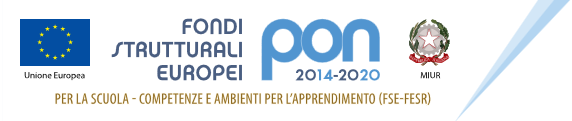 Allegato B Scheda REQUISITI di ____________________________________ Classe ____ (Cognome e nome dello/a studente/ssa)  Firma del genitore/tutore  	 	                              	Firma dello studente/ssa _______________	__________________ 	                                       	_______________________________________ Tabella di valutazione dei titoli degli alunniFascia di valutazionePunteggio attribuitoTotale punteggiTotale (a Cura del Dirigente scolastico)Voto nelle discipline specifiche( 1^ e 2^ Lingua Straniera)6p. 1Voto nelle discipline specifiche( 1^ e 2^ Lingua Straniera)7p. 2Voto nelle discipline specifiche( 1^ e 2^ Lingua Straniera)8p. 3Voto nelle discipline specifiche( 1^ e 2^ Lingua Straniera)9p. 4Voto nelle discipline specifiche( 1^ e 2^ Lingua Straniera)10p. 5Voto di condotta8p. 2Voto di condotta9p. 3Voto di condotta10p. 4Media dei votiDa 6,0 a 7,0p. 1Media dei votiDa 7,01 a 8,0p. 2Media dei votiDa 8,01 a 9,0p. 3Media dei votiDa 9,01 a 10p. 4Certificazione linguistica documentataA11Certificazione linguistica documentataA22Certificazione linguistica documentataB13Certificazione linguistica documentataB24